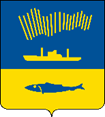 АДМИНИСТРАЦИЯ ГОРОДА МУРМАНСКАП О С Т А Н О В Л Е Н И Е                                                                                                               № В соответствии с Федеральными законами от 06.10.2003 № 131-ФЗ «Об общих принципах организации местного самоуправления в Российской Федерации», от 27.07.2010 № 210-ФЗ «Об организации предоставления государственных и муниципальных услуг», Уставом муниципального образования городской округ город-герой Мурманск, постановлением администрации города Мурманска от 26.02.2009 № 321 «О порядке разработки и утверждения административных регламентов предоставления муниципальных услуг в муниципальном образовании город Мурманск» п о с т а н о в л я ю: 1. Внести в приложение к постановлению администрации города Мурманска от 10.01.2018 № 19 «Об утверждении административного регламента предоставления муниципальной услуги «Выдача разрешения на осуществление земляных работ на территории муниципального образования город Мурманск»               (в ред. постановлений от 06.06.2018 № 1674, от 31.07.2018 № 2369, от 16.04.2019                 № 1388, от 05.09.2019 № 2981, от 08.10.2020 № 2294, от 17.08.2022 № 2316,                          от 15.11.2022 № 3541) следующие изменения:1.1. По тексту административного регламента слова «комитет градостроительства и территориального развития администрации города Мурманска» заменить словами «комитет территориального развития и строительства администрации города Мурманска».2. Отделу информационно-технического обеспечения и защиты информации администрации города Мурманска (Кузьмин А.Н.) разместить настоящее постановление на официальном сайте администрации города Мурманска в сети Интернет. 3. Редакции газеты «Вечерний Мурманск» (Хабаров В.А.) опубликовать настоящее постановление.4. Настоящее постановление вступает в силу со дня официального опубликования.5. Контроль за выполнением настоящего постановления возложить на  заместителя главы администрации города Мурманска Изотова А.В.Глава администрации города Мурманска                                                                         Ю.В. Сердечкин